Herbal Thymes Newsletter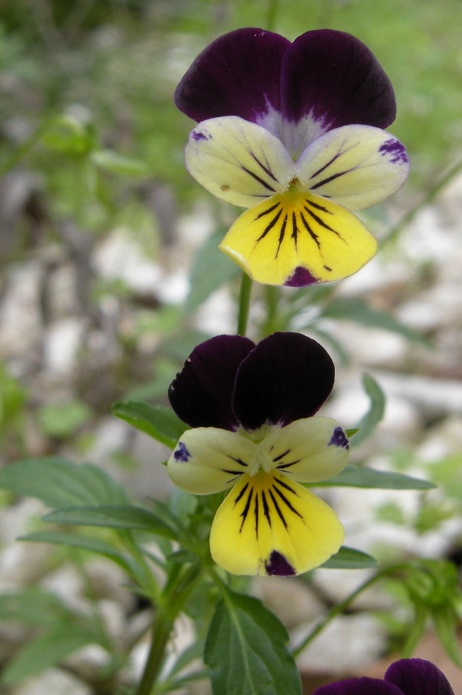      February 2020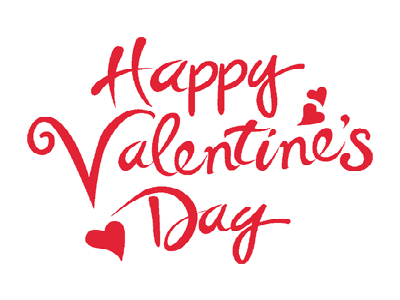 